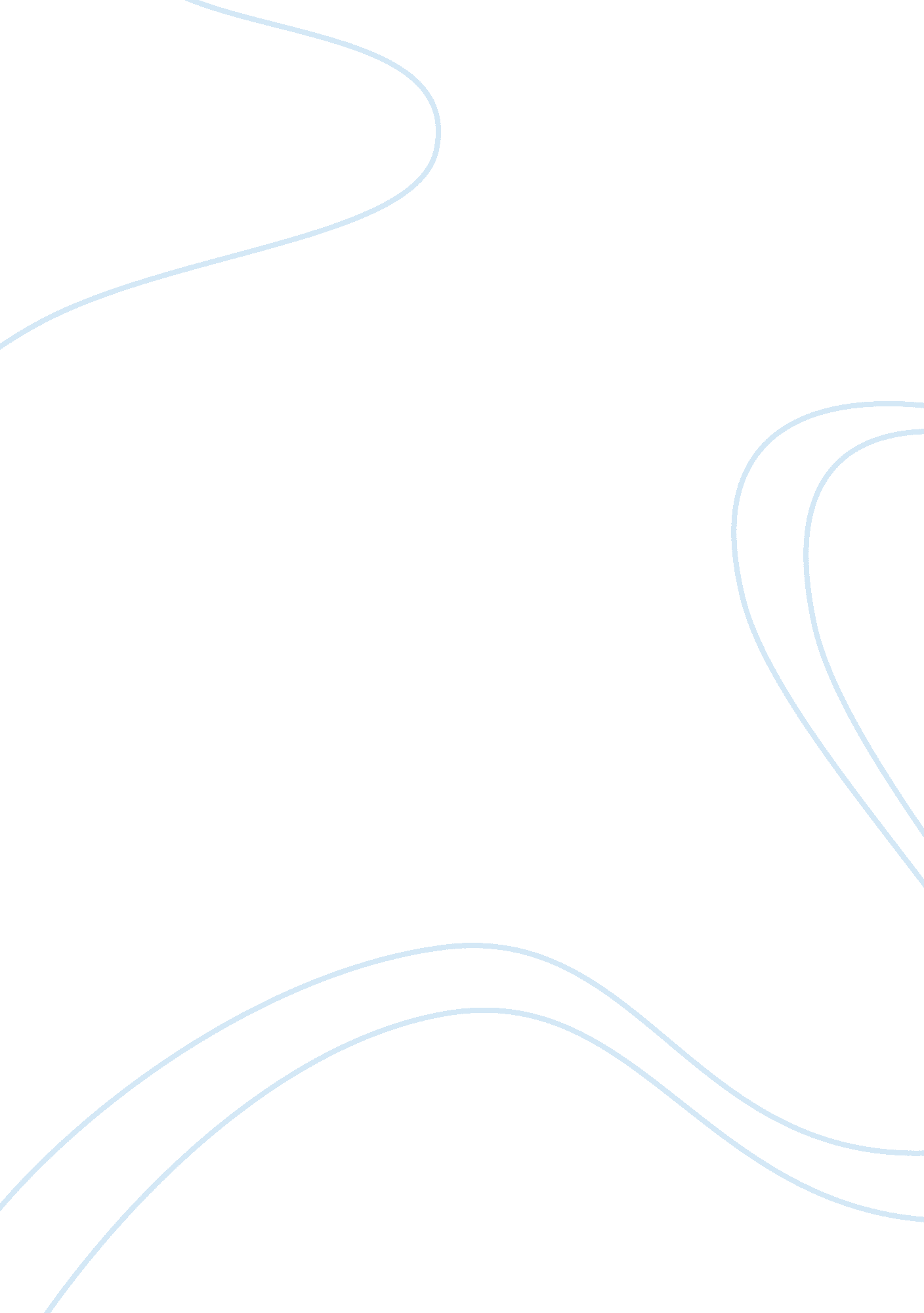 Good term paper on erdLife, Home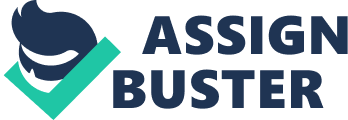 Activity diagram - New order 
- Fulfilling order Sequence diagram New order 
Closing order 
Statechart 
Application architecture of the system 
Menu Hierarchies 
For Reliable employees 
For nursing home employees 
Dialogue steps 
When the nursing home employees want to enter new data to the system, there are systems that they have to follow in order to achieve this. The first step in this process would be to enter the login information for the employee in the nursing home. This is the authentication process that is required for the person to use the system. This is a step that is required in order to have the right people accessing patient data. It is important to have integrity in the system. Data integrity is an important concept in this process. 
The second step would be to create the new order form. This will let the system to create the new order form that will be filled by the employee. The employee will then fill the data that is required for the new order to be effective. 
The third step is for the employee to post the form to the system which will then check the form for errors. If there are errors, the system will return an error which will require that the nursing home employee will correct. The form will then be returned to the system. 
The fourth step will be the validation of the collected data. The system will validate the form if there are no errors. The system will then post the data to the database. It is from here where the employees in Reliable offices will access. Input controls There are different controls that the various input controls are used. One of the validation measures is the use of popping of the errors. Each procedure will have limits set so that if there are limits reached, the form will return an error. 
The input forms that were created for collecting orders from nursing homes are an important tool for collecting information. There is a need to ensure that there are controls which will be used in the entry of the data. This is an important step in the process. One of the input controls that were used is Radio button. This is used to control the gender of the patient. This control is used to let the data entry personnel to enter only one gender type. There is also the use of this control to check the type of order that the staff is posting. The order can be multi or single user. The Radio button is used to control the entry and the type of data. 
Another control option is the use of a button. There are several buttons that are used in entering the data. There are various buttons that are used in the form. These buttons are used to control the data entry. 
There is also the use of Checkboxes. This control helps in choosing the drugs that have been dispensed by the pharmacist. It is also used to indicate the diagnosis that has been done. It is important to know what has been diagnosed so that the future treatment will be made possible. 
There will also be the use of text boxes as control measures for the form. The text box will be used to enter prescription details. This is an important control as it is important to have a control which will be able to take in the prescription of the patient from the doctor. 
Recommendation – the recommendation is that the controls should be set to operate on limits. This is so that the form will return an error if the prescription of a drug exceeds the limits that have been set. It has been stated that that the basic information about all drugs have been included in the system. This can be enhanced further by integrating the data will limits. Work breakdown structure - Get the requirements 
- Do a system analysis 
- Interview the system users 
- Review the business process 
- Review the current system that is being used 
- Design the system 
- Get the platforms for design 
- Review the design architectures 
- Draw the diagrammatic representations 
- Review the design 
- Set up the programming languages to be used 
- Review the code 
- Test the code 
- Implement the system 
- Review the program 
- Do a pilot test 
- Implement the Reliable system module 
- Implement the nursing home system module 
- Test the system 
- Debug 
- Handover 
- Finish the development 
- Close the project 
REF:.. RE: IMPLEMENTATION OF NEW ORDERING SYSTEM I am writing to inform you of the development of a new system which will be used to post orders for the patients. This is a two-module system which will be installed in the nursing home and the Reliable Pharmaceuticals side. The system will aid the staff at the Reliable offices to post new orders and make any changes to the orders. On the other hand, the new system will enable the nursing home staff to monitor the status of the orders that they ordered. This new system will enhance the communication between the nursing home staff and the Reliable staff. With this automation, there will be eradication of paperwork as most of the processes will be done online. 
The system that we have developed is still offline. This means that there is a need to have a connection link between the two locations, Reliable offices and the nursing home. There will be the need to install the systems in both locations so that they will be able to communicate. In future, there will be changes where there will be the use of web-based processes where there will be no need to install the programs in both places. The system will be accessed from any location without the need to have installations. 
One recommendation is that the system be integrated with the business processes like accounting, procurement, and finance. This will make the communication and coordination between these business units is effective. One particular recommendation with this is the installation of current technologies like SAP, and Oracle ERP systems. These systems will enable communication with the different departments possible. They will enable the ordering process of the drugs to be integrated with the traditional business processes. 
Sincerely, 
CIO Works Cited Fernandez, Oscar, Ashraf W. Labib, Ralph Walmsley, and David J. Petty. " A decision support maintenance management system: development and implementation." International Journal of Quality & Reliability Management 20. 8 (2003): 965-979. 
Markus, M. Lynne, and Ji-Ye Mao. " Participation in development and implementation-updating an old, tired concept for today's IS contexts." Journal of the Association for Information Systems 5. 11 (2004): 1. 
Ooi, Ginny, and Christina Soh. " Developing an activity-based costing approach for system development and implementation." ACM SIGMIS Database 34. 3 (2003): 54-71. 